APT Coordination Meetings during RA-15/WRC-15AGENDA OF THE 7th APT COORDINATION MEETING FOR WRC-1512:30 – 13:50 Hours, 16 November 2015Venue: Room C, ITU Tower Building Opening remarksRemarks by the Chairman of WRC-15Report from the AI Coordinators and issues for considerationCOM 4: AI 1.1, AI 1.2, AI 1.3, AI 1.16COM 5: AI 1.6, AI 1.8, AI 1.9.1, AI 1.12, AI 1.14, AI 7, AI 9.3COM 6:  AI 10Any other issues for considerationNext coordination meetingClosing____________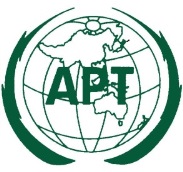 ASIA-PACIFIC TELECOMMUNITYAPT Conference Preparatory Group for WRC-15 (APG-15)APT Conference Preparatory Group for WRC-15 (APG-15)